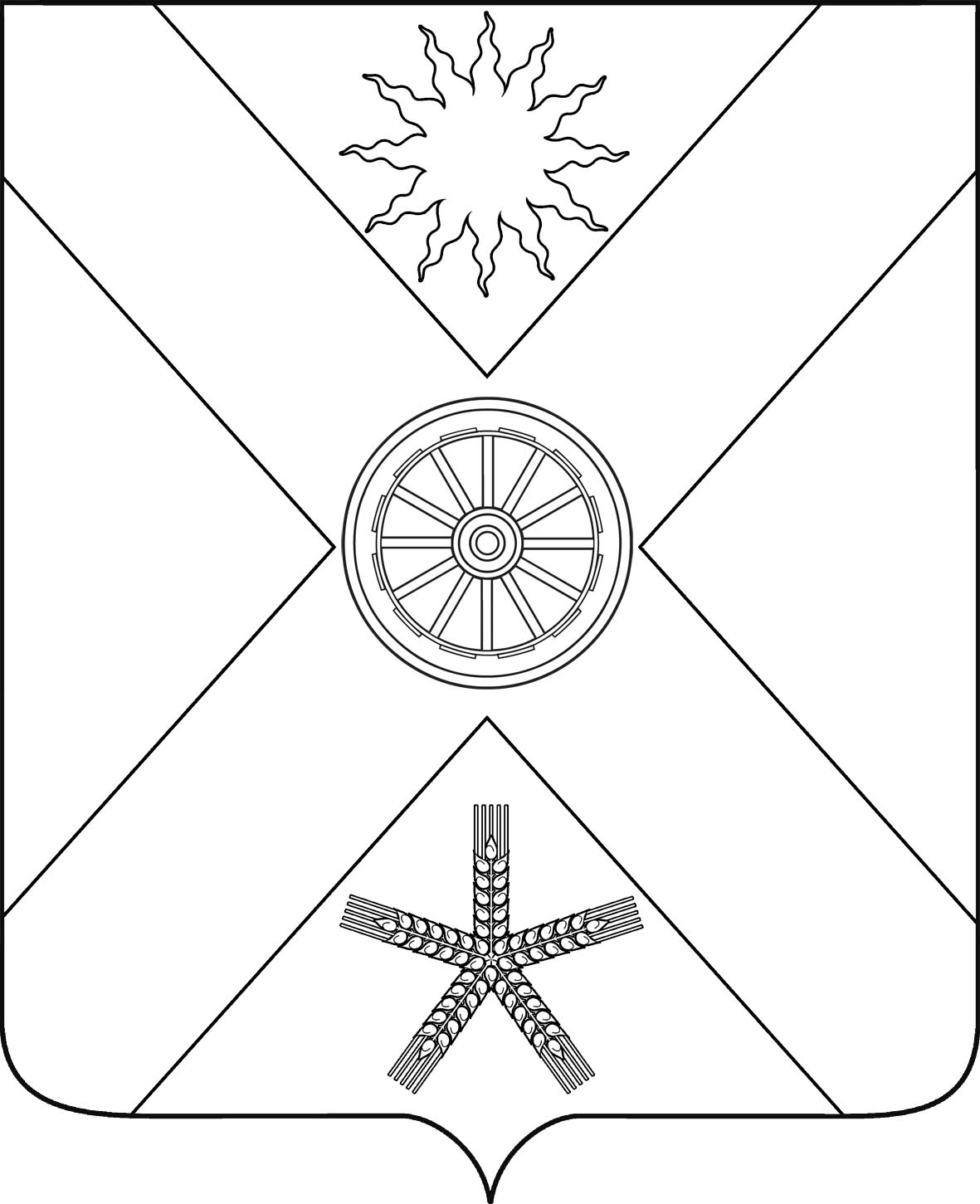 РОССИЙСКАЯ ФЕДЕРАЦИЯРОСТОВСКАЯ  ОБЛАСТЬ ПЕСЧАНОКОПСКИЙ РАЙОНМУНИЦИПАЛЬНОЕ ОБРАЗОВАНИЕ«ПЕСЧАНОКОПСКОЕ СЕЛЬСКОЕ ПОСЕЛЕНИЕ»АДМИНИСТРАЦИЯ ПЕСЧАНОКОПСКОГО СЕЛЬСКОГО ПОСЕЛЕНИЯПОСТАНОВЛЕНИЕ29.12.2018                                 № 312                               с. Песчанокопское «Об утверждении  Плана реализации муниципальной программы Песчанокопскогосельского поселения Песчанокопского района «Обеспечение общественного порядка  и  противодействие преступности» на 2019-2030 годы» на 2019 г.»         В соответствии с постановлением Администрации Песчанокопского сельского  поселения Песчанокопского района от 24.10.2018 № 228  «Об утверждении Порядка разработки, реализации и оценки эффективности муниципальных программ Песчанокопского сельского поселения Песчанокопского района» и распоряжением Администрации Песчанокопского сельского  поселения Песчанокопского района от 24.10.2018 № 133 «Об утверждении Методических рекомендаций по разработке и реализации муниципальных программ Песчанокопского сельского поселения Песчанокопского района», распоряжением Администрации Песчанокопского сельского  поселения Песчанокопского района от 24.10.2018 № 134  «Об утверждении Перечня  муниципальных программ Песчанокопского сельского поселения Песчанокопского района»,ПОСТАНОВЛЯЮ:         1.Утвердить план реализации муниципальной программы Песчанокопского сельского поселения Песчанокопского района «Обеспечение общественного порядка  и  противодействие преступности» на 2019-2030 годы»   на 2019 год (далее – план реализации) согласно приложению к настоящему постановлению.2. Структурным подразделениям Администрации Песчанокопского сельского поселения обеспечить исполнение плана реализации, указанного в пункте 1 настоящего постановления.             3.Настоящее постановление вступает в силу со дня его подписания.             4.Контроль за исполнением настоящего постановления возложить на инспектора Бронникова Р.Л.Глава АдминистрацииПесчанокопского сельского поселения                                                    А.В. ОстрогорскийПостановление вноситинспектор АдминистрацииПесчанокопского сельскогопоселения Приложение к                                                                                                    Постановлению                                                                                          Главы Песчанокопского                                                                                        сельского поселения от                                                                                        29.12.2018 № 312Планреализации муниципальной программы Песчанокопского сельского поселения  Песчанокопского района «Обеспечение общественного порядка  и  противодействие преступности» на 2014-2020 годы» на 2018 г.       Инспектор Администрации      Песчанокопского      сельского поселения                                                                                                                                                 Р.Л. БронниковНаименование подпрограммы, основного мероприятия, мероприятия ведомственной целевой программы, контрольного события программыОтветственный исполнитель (заместитель руководителя ОИВ/ФИО)Ожидаемый результат (краткое описание)Срок реализации (дата)Объемрасходов на 2018 год (тыс. руб.)расходов на 2018 год (тыс. руб.)расходов на 2018 год (тыс. руб.)расходов на 2018 год (тыс. руб.)расходов на 2018 год (тыс. руб.)расходов на 2018 год (тыс. руб.)всегообластной бюджетобластной бюджетфедеральный бюджетфедеральный бюджетместный бюджетвне-бюд-жет-ные источники123456677891. Укрепление   общественного  порядка и противодействие преступности в  Песчанокопском сельском  поселении» (всего по программе)Инспектор Песчанокопского сельского поселения  Повышение уровня пожарной безопасности населения и территории поселенияВесь период5,0----5,0-1.1. Осуществление информационно-пропагандистской деятельности, направленной на профилактику правонарушений и пропаганду здорового образа жизни (изготовление буклетов, информационных листков, баннеров)Инспектор Песчанокопского сельского поселения  Заправка пожарных машин водой  недалеко от места пожараВесь период        5,0----5,0-2. «Противодействие терроризму и экстремизму в Песчанокопском  сельском  поселении» (всего по программе)Инспектор Песчанокопского сельского поселения  Снижение  рисков совершения террористических актов на территории поселения  Весь период24,0----24,0-2.1. Осуществление через     информационные стенды, размещение баннеров  и сайт  Администрации Песчанокопского сельского поселения с целью предупреждения антитеррористических и экстремистских проявлений Инспектор Песчанокопского сельского поселения  Профилактика совершения на территории поселения  террористических и экстремистских проявленийВесь период2,0----2,0-2.2. Приобретение систем видеонаблюденияИнспектор Песчанокопского сельского поселения  Обеспечение безопасности жителей поселенияВесь период22,0----22,0-3.Противодействие коррупции в  Песчанокопском сельском поселении » (всего по программе) Инспектор Песчанокопского сельского поселения  Формирование антикоррупционного общественного мнения и нетерпимости к коррупционному поведению у населения Весь период5,0----5,0-3.1.Изготовление информационных стендов антикорупционной направленности Инспектор Песчанокопского сельского поселения  Доведение до граждан информации антикоррупционой направленности Весь период5,0----5,0-4. Комплексные меры противодействия злоупотреблению наркотиками и их незаконному обороту (всего по программе)Инспектор Песчанокопского сельского поселения  Создание условий для приостановления роста злоупотребления наркотиками и их незаконного оборота, сокращение распространения наркомании и связанных с ней преступности и правонарушений Весь период11,0----11,0-4.1 Организация досуга населения, проведение спортивных и культурных мероприятий о пользе здорового образа жизниИнспектор Песчанокопского сельского поселения  Снижение количества происшествий на водных объектахВесь период6,0----6,0-4.2.Выявление и уничтожения очагов произрастания дикорастущей коноплиИнспектор Песчанокопского сельского поселения  Уничтожение природной сырьевой базы для изготовления наркотиковВесь период5,0----5,0123456778899Итого по муниципальной программеИнспектор Песчанокопского сельского поселения  Обеспечение безопасности населения поселения  и противодействие преступности Весь период45,0 45,0 45,0